SFGH Scanning Protocols(Adapted from the ACEP Ultrasound Imaging Criteria Compendium)DVTIndications Primary Evaluation for acute proximal DVT in the lower extremities.  Extended Chronic DVT Distal DVT Superficial venous thrombosis Diagnosis of other causes of lower extremity pain and swelling under consideration in the evaluation of DVT such as cellulitis, abscess, muscle hematoma, fasciitis, and Baker’s cyst Upper extremity venous thrombosis Contraindications Known, acute proximal DVT. If an ultrasound examination would not have any bearing on clinical decision-making, it should not be performed. Other contraindications are relative, based on specific features of the patient’s clinical condition. Limitations EUS of the lower extremity deep venous system is a single component of the overall and ongoing evaluation. Since it is a focused examination EUS does not identify all abnormalities or diseases of the lower extremity veins. EUS, like other tests, does not replace clinical judgment and should be interpreted in the context of the entire clinical picture. If the findings of the EUS are equivocal, additional diagnostic testing may be indicated. A prior history of DVT may limit the utility of limited compression ultrasound. The chronic effects of DVT are highly variable in extent, location, timing and morphology. A completely normal venous EUS exam is likely to exclude both acute and chronic DVT. However, the interpretation of abnormal findings in patients with a history of prior DVT may be outside the scope of a lower extremity venous EUS examination. Examination can be limited by ObesityLocal factors such as tenderness, ores, open wounds, or injuriesThe patient’s ability to cooperate with the examTechniqueA Linear Array Vascular Probe is optimal. Identification of veins. For the purposes of lower extremity EUS, the proximal deep veins of the lower extremity are those in which thrombus poses a significant risk of pulmonary embolization. These include the common femoral, femoral (formerly superficial femoral vein), and popliteal veins. It is important to note that the superficial femoral vein is part of the deep system, not the superficial system as the name suggests. The deep femoral vein is easily overlooked, but much like the proximal greater saphenous vein it readily seeds thrombus into the common femoral vein. Therefore, it should be assessed for compression as part of the proximal region. Compression. The sonographic evaluation is performed by compressing the vein directly under the transducer while watching for complete apposition of the anterior and posterior walls. If complete compression is not attained with sufficient pressure to cause arterial deformation, obstructing thrombus is likely to be present. Clot. Gray scale identification of clot. While thrombus may be hyperechoic, and thus directly visualized on exam, it is also frequently isoechoic to unclotted blood. Consequently, failure to see echogenic clot should not be used to exclude the diagnosis of DVT. Patient positioning. To facilitate the identification of the veins and test for compression, they need to be distended. This is accomplished by placing the lower extremities in a position of dependency preferably by placing the patient on a flat stretcher in reverse Trendelenberg. If the patient is on a gurney where this is not possible, the patient should be placed semi-sitting with 30 degrees of hip flexion. Common Femoral Vein EvaluationGel is applied to the groin and medial thigh for a distance about 10 centimeters distal to the inguinal crease. Filling of the common femoral vein might be augmented by placing a small bolster under the knee resulting in slight (about 10 degrees) hip flexion. Mild external rotation of the hip (30 degrees) may also be helpful. The vein and artery may have almost any relationship with one another, although the vein is frequently seen posterior to the artery. Distinction of the two vessels may therefore depend on size (the vein is usually larger), shape (the vein is more ovoid) and compressibility. If color-flow or Doppler is utilized characteristic arterial or venous signals can help with differentiation. Compressive evaluation of the vessel commences at the highest view obtainable at the inguinal ligament. Angling superiorly, a short section of the distal common iliac vein might be scanned. Systematic scanning commences at the level of the inflow of the greater saphenous vein into the common femoral vein, applying compression every centimeter. Compression should be continued through the bifurcation of the common femoral vein into its femoral and deep femoral veins and approximately 2 cm beyond, since branch points are particularly susceptible to thrombosis. If difficulty is encountered in following the common femoral vein to the bifurcation, or in clearly identifying the two branching vessels, techniques to optimize the angle of interrogation should be used. In equivocal cases, comparison with the contralateral side may be helpful.Recent Literature has shown that up to 6% of DVTs can be missed by simply evaluating the common femoral vein and popliteal veins. Therefore, it is recommended that an evaluation of the femoral vein (also known as the superficial femoral vein) can greatly improve the sensitivity of bedside DVT compression exam.Compression Points:Common Femoral Vein- Common Femoral ArteryCommon Femoral Vein-Greater Saphenous VeinCommon Femoral Vein- Common Femoral Artery BifurcationCommon Femoral Vein BifurcationProximal Femoral VeinMid Femoral VeinDistal Femoral Vein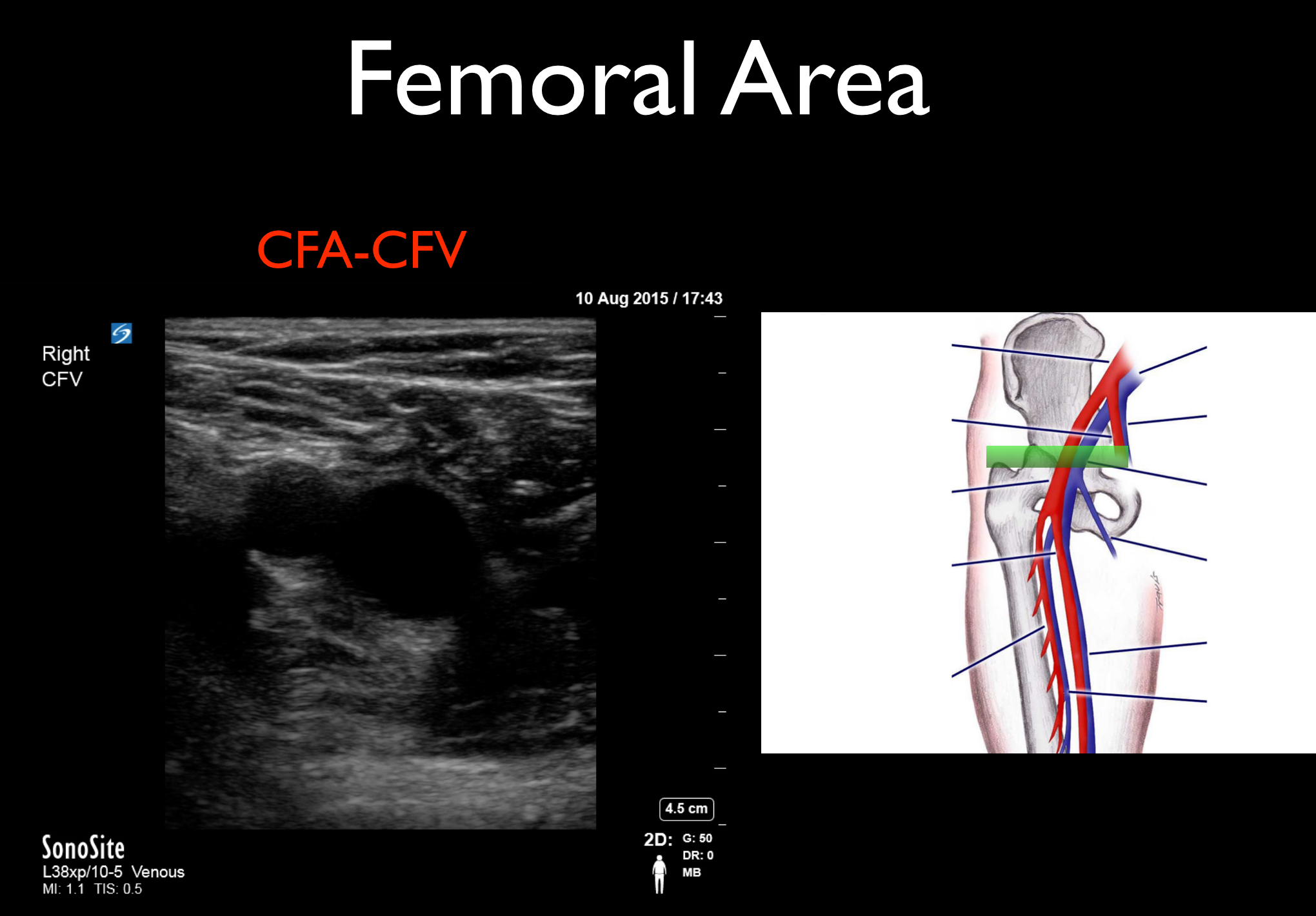 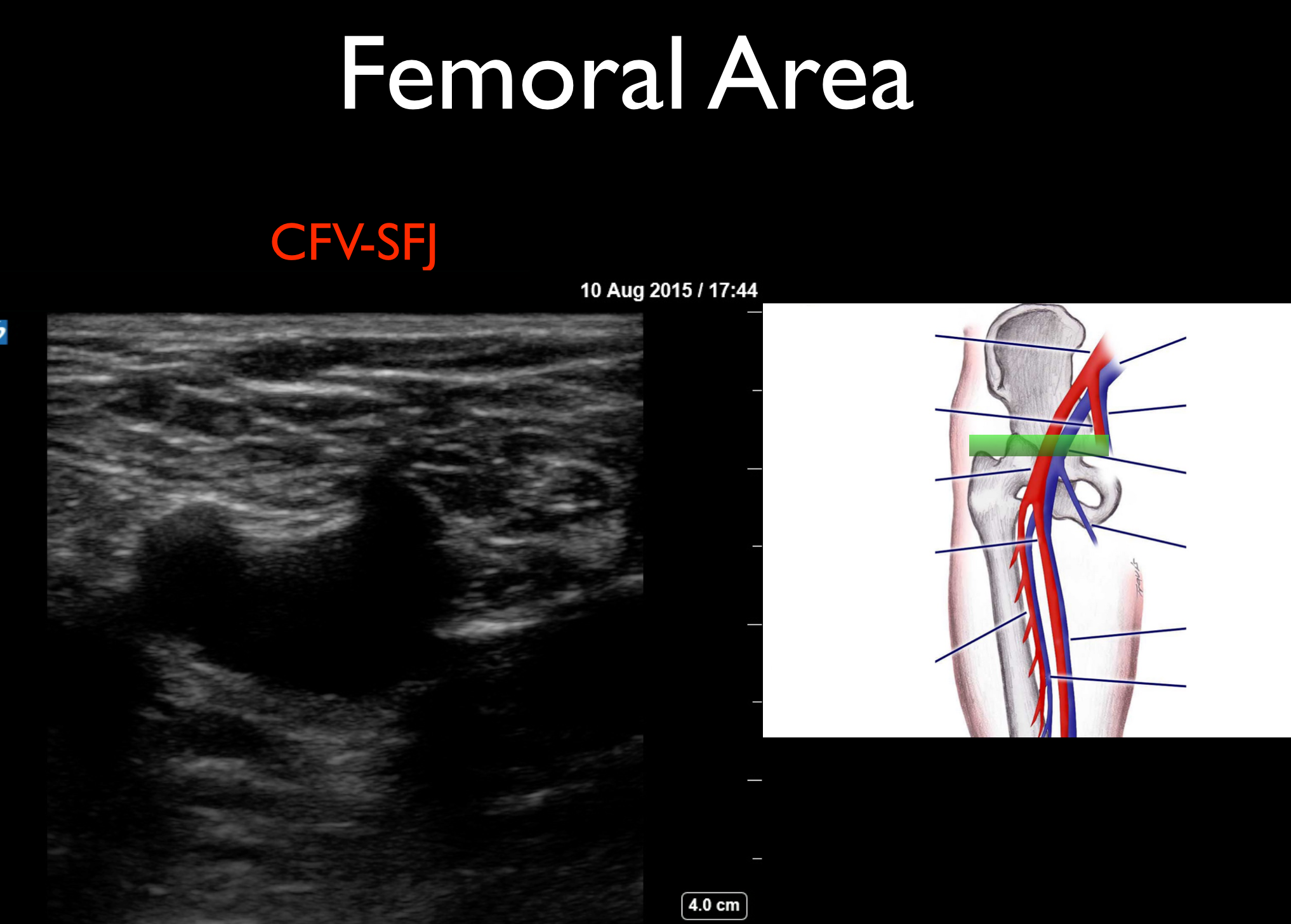 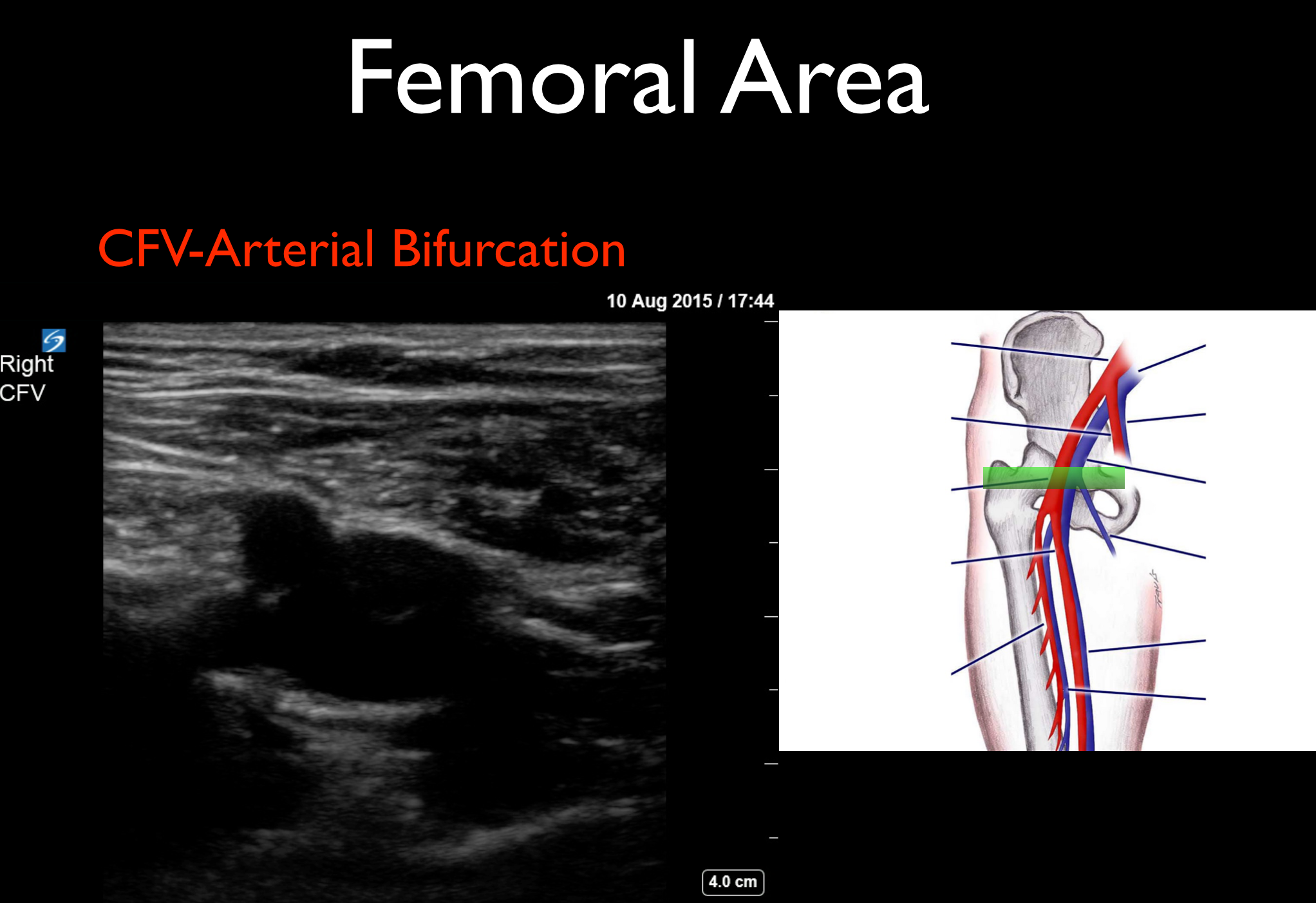 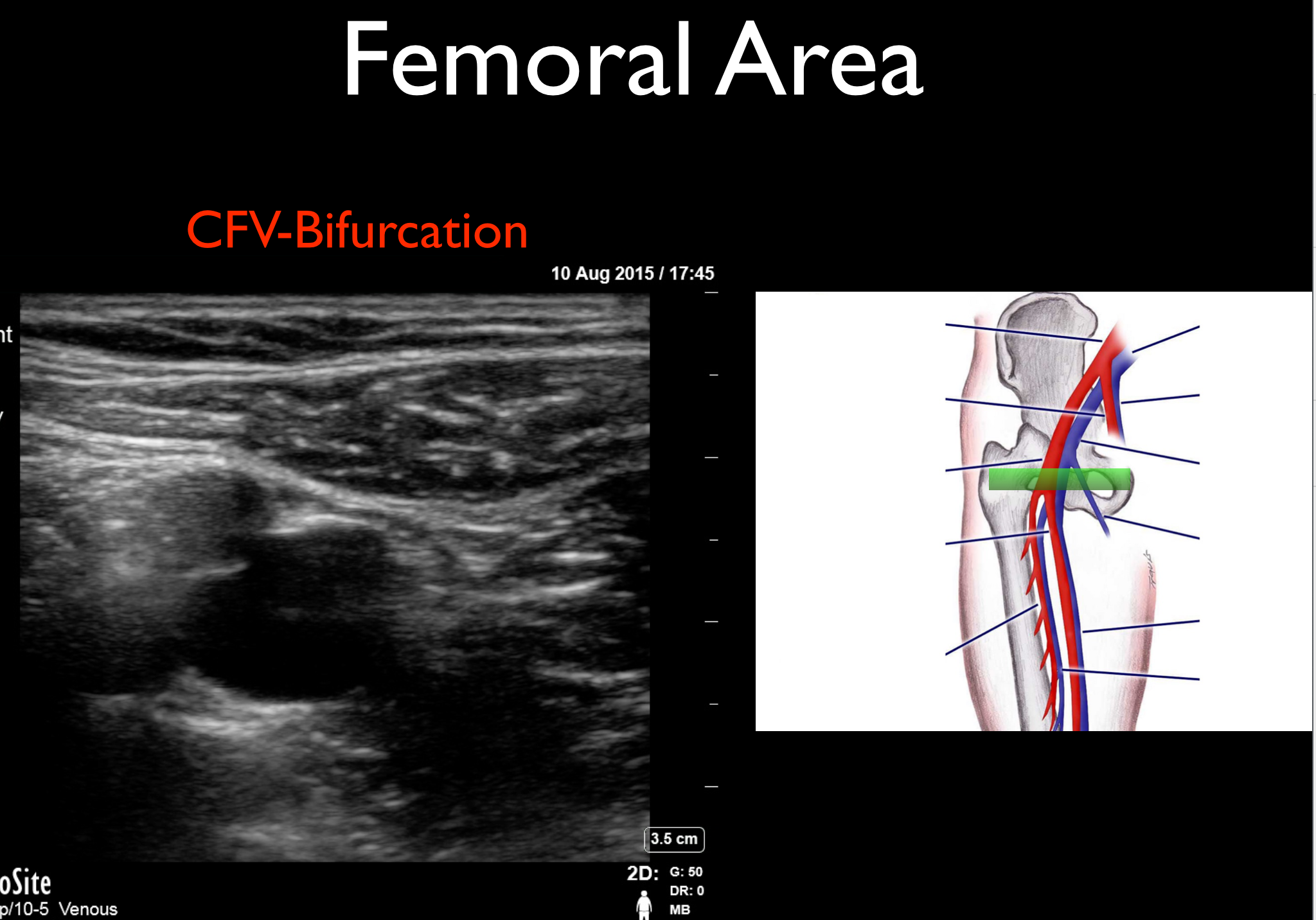 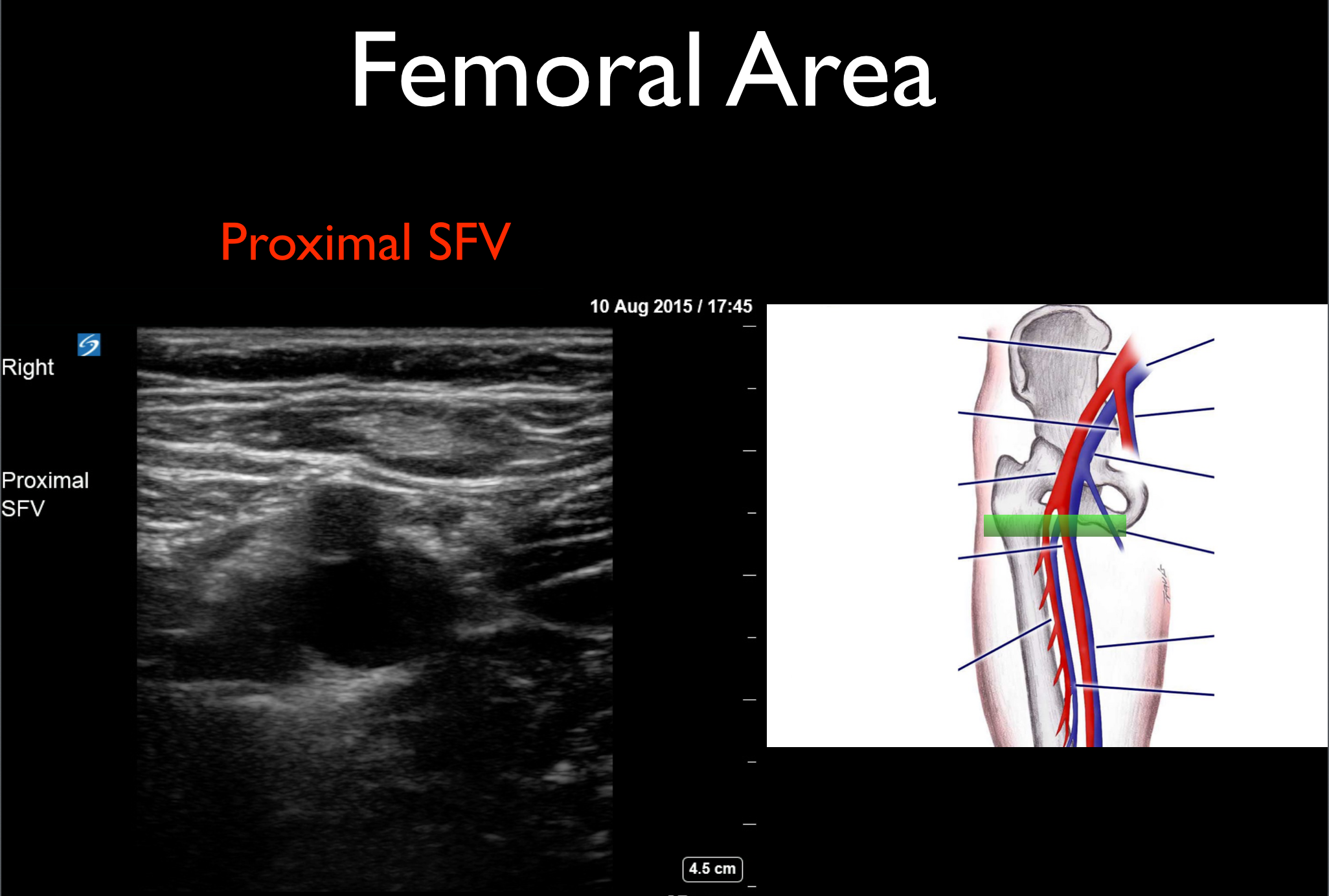 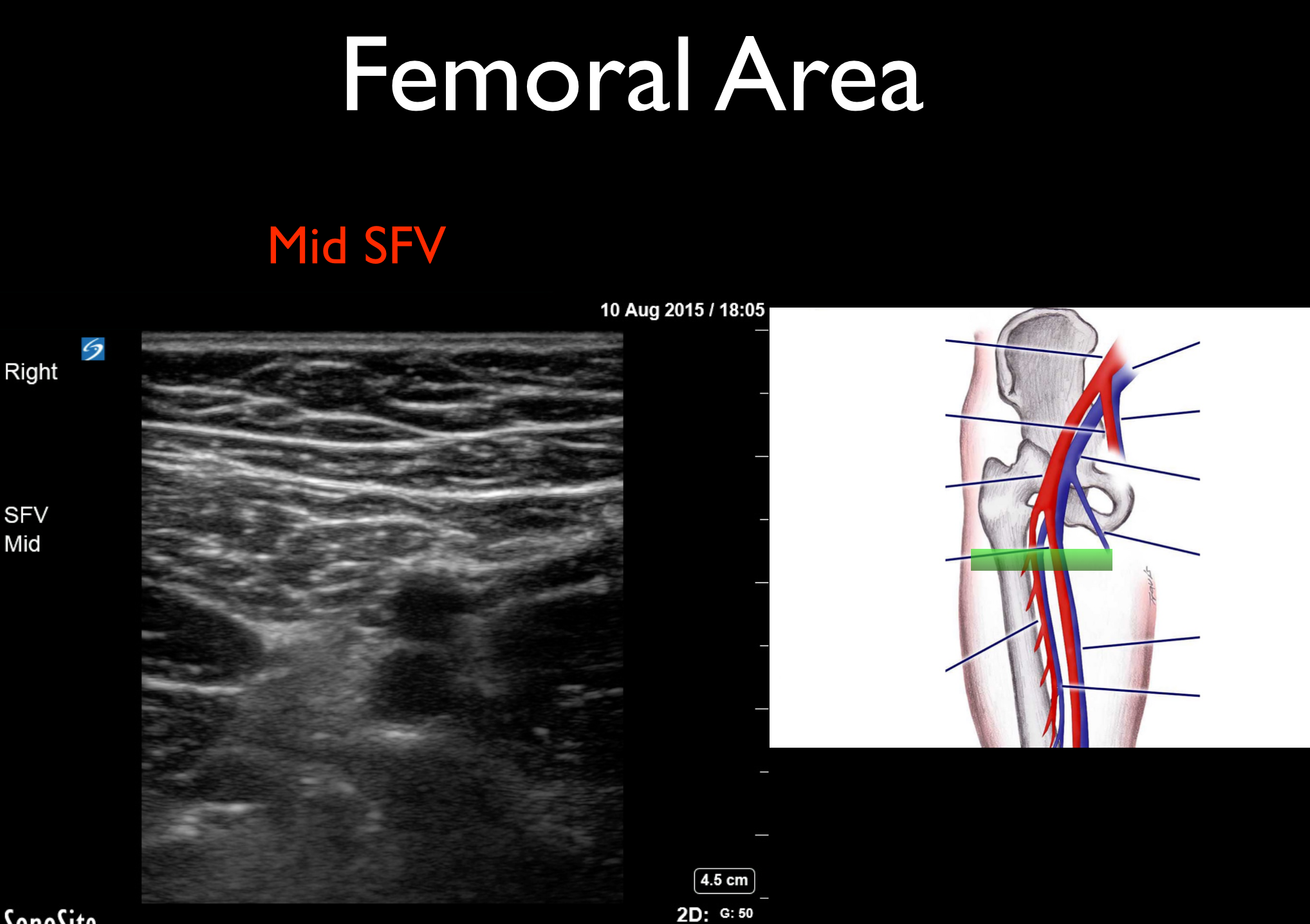 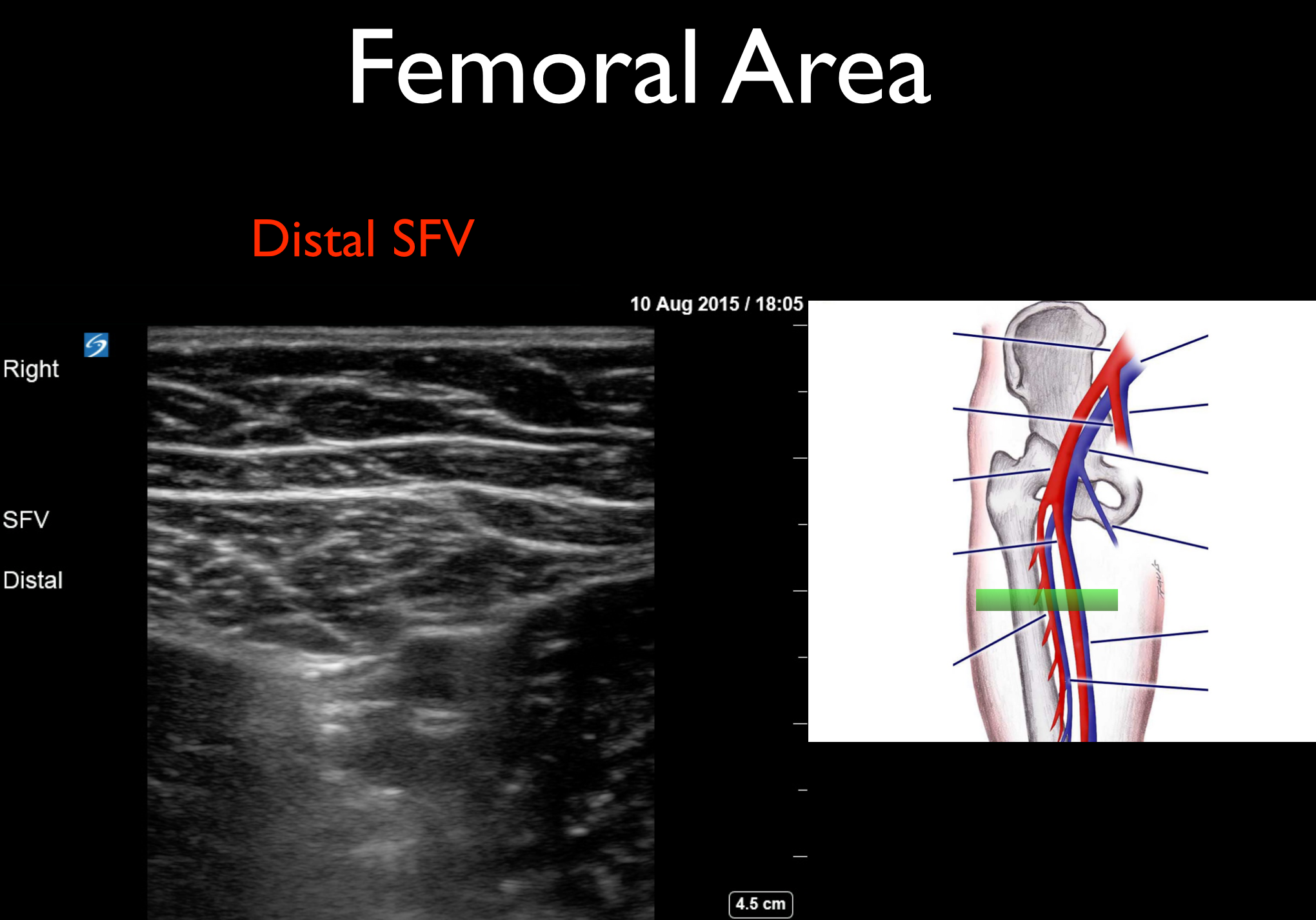 Popliteal Vein EvaluationThe patient can be placed in either a prone or decubitus position. In the latter case, the knee is flexed 10 – 30 degrees, and the side of the leg being examined should be down. If the patient is prone, placing a bolster under the ankle to flex the knee to about 15 degrees facilitates filling of the popliteal vein. Again, reverse Trendelenberg positioning promotes venous filling. Gel is applied from about 12 centimeters superior, to 5 centimeters inferior to the popliteal crease. The vein usually lies superficial to the artery. Both vessels lie superficial to the bony structures, which can be used as landmarks to anticipate the depth of the vessels. If difficulty is encountered in identifying the terminal branches of the popliteal vein, it is possible that the patient has one of the common variants of venous anatomy. In the absence of clear anatomic identification of the termination of the popliteal vein, the major venous structures should be imaged to approximately 7 centimeters below the popliteal crease. In equivocal cases, comparison with the contralateral side may be helpful. The popliteal vein should be compressed just into the proximal distal branches to catch any calf thrombus about to seed the popliteal vein. Compression Points:Popliteal Vein- Popliteal Artery Popliteal Vein just distal to the trifurcation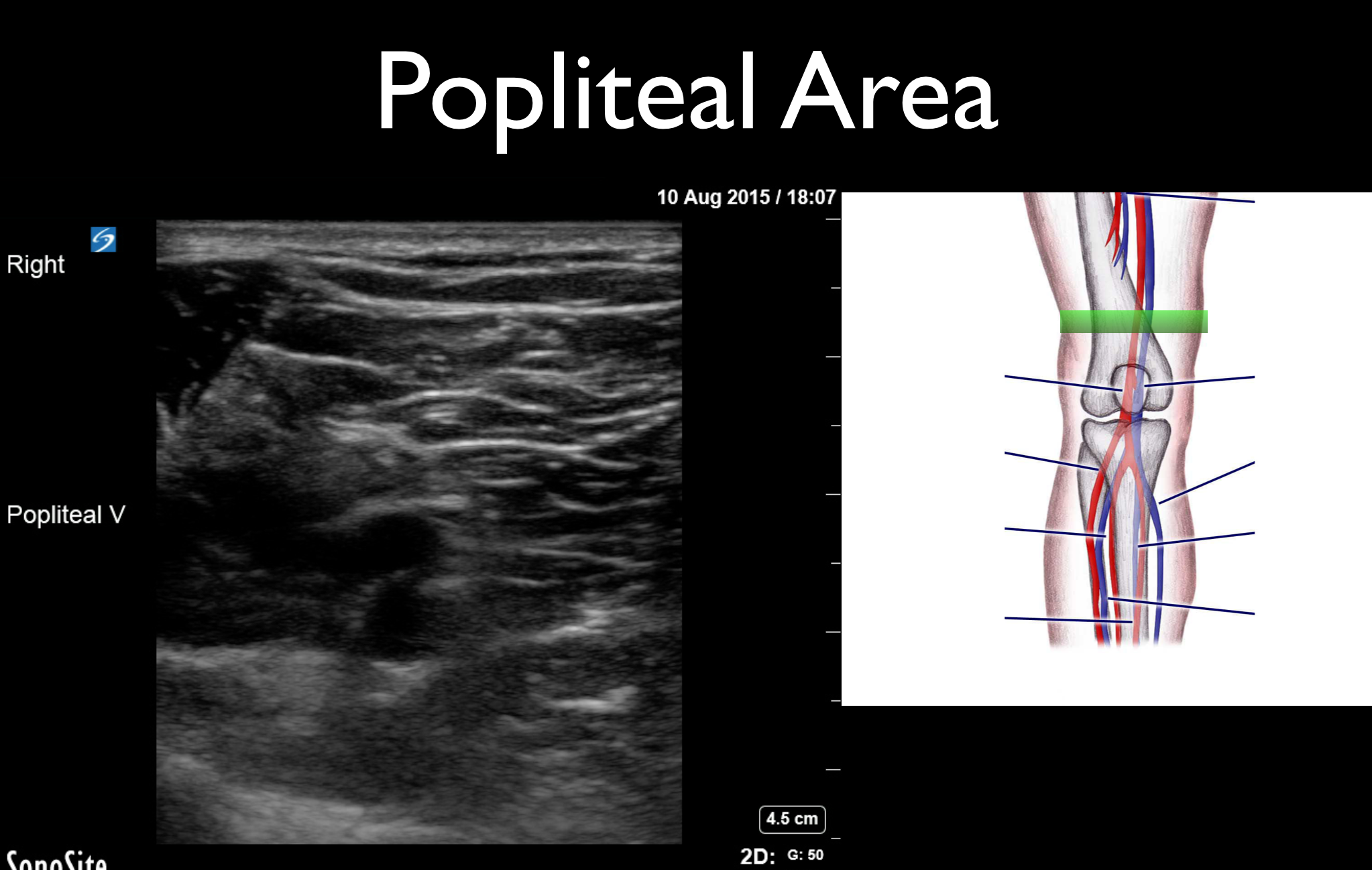 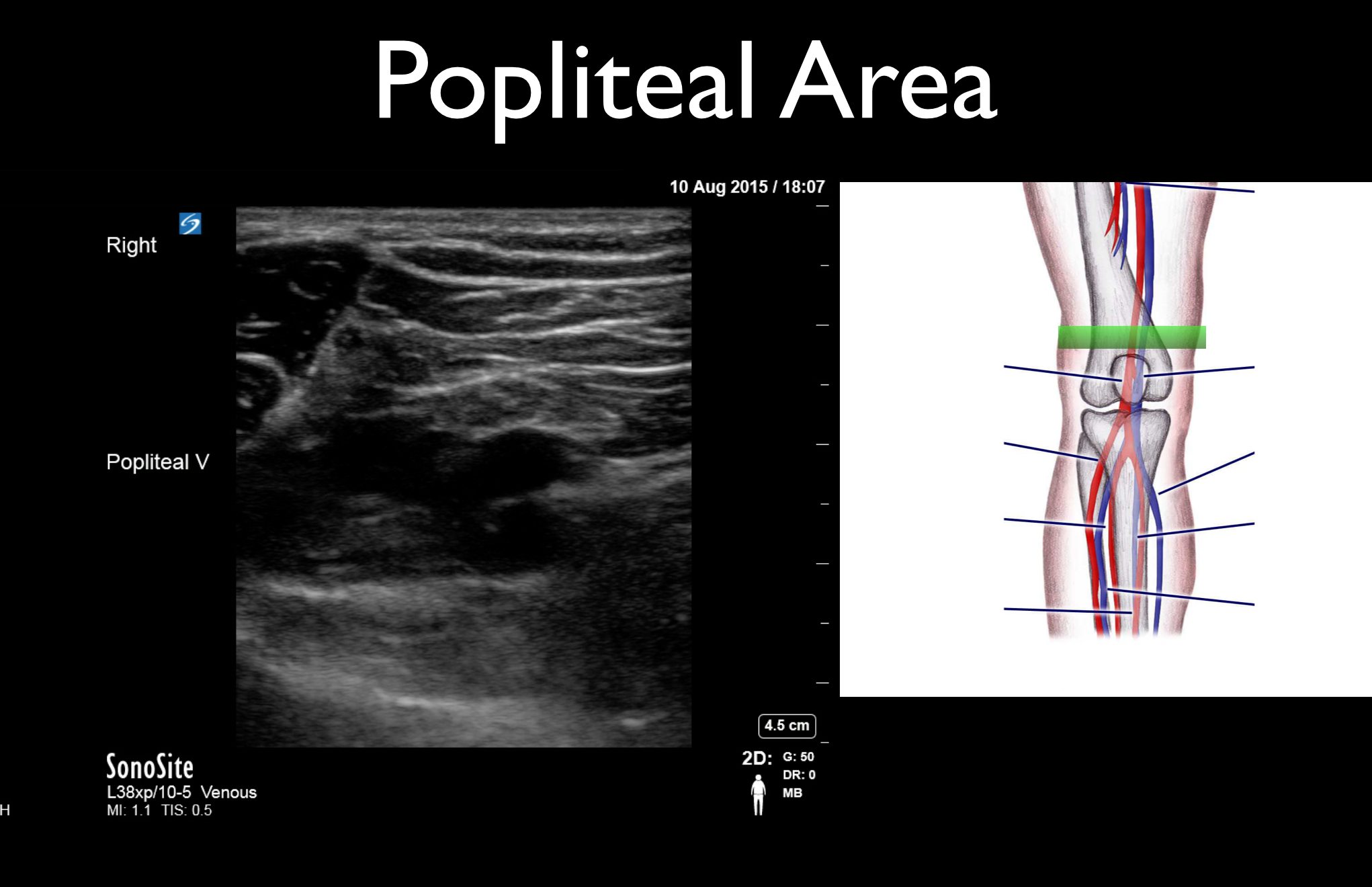 Pitfalls A non-compressible vein may be mistaken for an artery, leading to a false negative result. An artery may be mistaken for a non-compressible vein, leading to a false positive result. Large superficial veins may be mistaken for deep veins. This pitfall is more likely in obese patients and those with occlusive DVT causing distension in the collateral superficial veins. Depending on the compressibility of the vein, this can lead to both false positive and false negative results. While thrombus may be directly visualized on examination, it is frequently isoechoic to unclotted blood and failure to see echogenic clot should not be used to exclude the diagnosis of DVT. This is especially problematic in obese patients due to the depth of some venous structures and resultant decrease in image clarity. Inguinal lymphadenopathy may be mistaken for a non-compressible common femoral vein. Failure to arrange for repeat venous evaluation in patients with suspicion for isolated calf or distal DVT. Failure to consider the possibility of iliac or inferior vena cava obstruction as a cause for lower extremity pain or swelling. While color flow and Doppler techniques may identify the presence of these conditions, they are beyond the usual scope of the EUS exam. A negative scan for a lower extremity DVT does not rule out the presence of pulmonary embolism. Recognize that the superficial femoral vein is a part of the deep venous system. This confusing terminology has resulted in some institutions referring to the superficial femoral vein as simply the femoral vein.  Failing to recognize that a proximal greater saphenous vein thrombus, that is seen approaching the common femoral vein, will readily seed the common femoral vein and poses a significant risk and should be treated like a DVT. 